大阪産（もん）ロゴマークを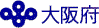 利用しませんか！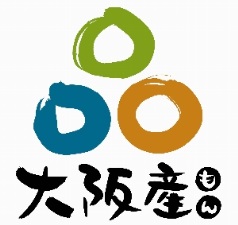 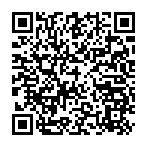 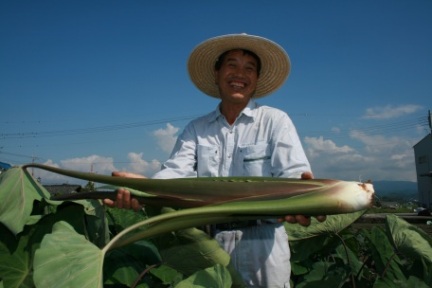 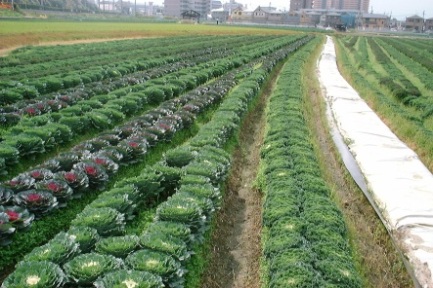 【問合せ先】大阪府環境農林水産部流通対策室ブランド戦略推進グループ大阪市住之江区南港北1-14-16 咲洲庁舎23階電話 06-6210-9605（直通）http://www.pref.osaka.lg.jp/ryutai/osaka_mon/